Конспект урока русского языка в 6 классеТема: «Обобщение знаний об имени существительном»Форма занятия: деловая играПредполагаемый результат: умение выделять существительные как часть речиФормирование УУДЛичностные УУД:повышение уровня мотивации учебной и творческой деятельности; ориентация на понимание причин успеха илинеуспеха выполненной работы, на восприятие и понимание предложений и оценок учителей и товарищей; духовно-нравственное развитие детей посредством формирования особого отношения к природе — источнику красоты ивдохновения.Регулятивные УУД:развивать умение принимать и сохранять творческую задачу, планируя свои действия в соответствии с ней;вырабатывать способность различать способ и результат действия; в сотрудничестве с учителем ставить новыетворческие и учебные задачи.Познавательные УУД:развивать способность смыслового восприятия предложения; осуществлять анализ объектов, устанавливать аналогии;умения строить высказывания ; искать информацию; создавать моделирование.Коммуникативные УУД:адекватно использовать коммуникативные (речевые) средства для решения различных коммуникативных задач,овладевать диалогической формой коммуникации; задавать существенные вопросы, формулировать собственноемнение; договариваться и приходить к общему решению в совместной деятельности, в том числе, в ситуациистолкновения интересов; адекватно оценивать свою роль в коллективной (парной) работахХод урокаОрганизационный момент-Ребята, сегодня вас ожидает много интересного и увлекательного, наше занятие будет проведено в форме деловой игры. Я предлагаю вам перевоплотиться в детективов, а наша классная комната будет называться «Детективное агенство».-А кто такой детектив?(Детектив- частный сыщик, ведущий расследование какого-либо дела)-А какими качествами должен обладать хороший детектив?(Иметь зоркий глаз, быть внимательным, уметь слушать и слышать)-А как вы представляете работу детективного агенства? Что мы будем сегодня делать?1.Собирать информацию.2.Делать выводы.3.Принимать решения.4.Искать пути решения проблем.Целеполагание-В наше детективное агенство поступило дело. Чтобы узнать объект нашего расследования, расшифруйте запись.Найдите четвёртое лишнее.Ходьба, хождение, ходить, походБег, желтизна, жёлтый, осеньЗдание, лисицын, явление, другСинь, синева, синька, посинеть- Какие же слова остались в каждой строчке?Итак , известен объект нашего расследования. Это имя существительное.А теперь по опорным фразам сформулируйте задачи урока-расследования.1.Повторить изученное об….2.Закрепить правила…..имён существительных.3.Выяснить роль……в……..  .Составление «фоторобота»-Чтобы достичь  цели, мы должны составить фоторобот.Что будем делать?Собирать информацию.Какую?1.Что обозначает?2.Какие морфологические признаки имеет?3.Чем является в предложении?Ребята, как вы думаете, мы сегодня здесь одни?Нет, унас есть помощники.А они нас слышат?1.Выясним грамматическое значение существительного.-Что могут обозначать существительные?конкретные предметы окружающего мираживые вещества и растенияявления природыобщественные событиягеографические названияотвлечённые понятия, свойства, качества, состоянияСоотнесите значение с предложенными существительными 2.Чтобы вспомнить морфологические признаки существительного, восстановите схему. Расскажите, опираясь на неё о постоянных и непостоянных признаках существительных.СлайдА они нас видят?3.А синтаксическую роль существительных определите, выполнив задание1 на раздаточном материале.-Какова синтаксическая роль существительных в этих предложениях?(Существительные могут быть всеми членами предложения)Мы закончили первый этап в нашем расследовании, составили фоторобот существительного.А теперь, чтобы наши улики превратились в вещественные доказательства, проведём опознание. По составленному фотороботу найдите существительное. Собств.,неодуш, м. р.. 2скл, им. П., ед.ч. (Воронеж)Нарицат, неодуш, ж.р., 1 скл., ТВ. П., ед. ч (с зарёю)Собств., одуш., ж.р., 1 скл., пр. п., ед.ч. (О Марии)Очная ставкаУважаемые детективы, при употреблении некоторых существительных в форме именительного падежа мужского рода, часто возникает вопрос, как правильно сказать. Ваша задача -выбрать правильный ответ из двух предложенных.а) По горному серпантину водить автомобили могут только опытные шофёры. б) В фирменном кондитерском магазине всегда в продаже свежие торты.в) Договоры о сотрудничестве были подписаны обеими сторонами.ФизминтукаПроведём  , друзья, сейчасУпражнение для глаз.Вправо, влево посмотрелиГлазки все повеселели.Ребята, вы, как настоящие сыщики, должны уметь быстро собирать вещественные доказательства. Найдите и принесите следующие предметы (очки, лупа ,песочные часы, фотоаппарат)Конечно, любое дело, которое ведет детектив – это загадка. Наша задача – провести экспертизу. Найдите задание второе, исправьте ошибки в тексте «Из приключений Ошибкина». В каких существительных были допущены ошибки? (несклоняемых)Продолжаем наше расследование. Проведем следственный эксперимент. Задание 3.Проверим выполнение данного задания.К дедушке, в тетради, на ветви яблони, на ветке акации, на окраине деревни, по комнате.Брелочек, коржик, дубочек, ломтик, крючочек, ларчик, горошек, мячик, сыночек.Что показал следственный эксперимент? От чего зависит выбор падежных окончаний существительных? (от склонения и падежа) Что нужно сделать, чтобы правильно написать гласные в суффиксах –ЕК, -ИК? ( надо просклонять существительные, если гласный выпадает, то –ЕК, если не выпадает, то –ИК)И с этим заданием успешно справились детективы. Но для полноты раскрытия дела требуется ещё один следственный эксперимент. Мы должны определить, какова же роль существительных в нашей речи.«Имя существительное – это хлеб языка». Как вы понимаете это высказывание? (имя существительное дает пищу всем словам, является основой языка)Какова же основная роль существительных в речи? (называют предмет)А теперь обратитесь к заданию 4. Выясните, какую функцию выполняют существительные в предложенных заданиях.1 группа – 1 ряд – задание 1В стихотворении А. А. Фета "Шёпот, робкое дыхание" всего 22 слова, 14 сущ., 6 прилагательных, 2 служебных слова, глаголов нет. Именно существительные помогают нарисовать картину, т.е. выполняют эмоционально-выразительную функцию.2 группа – 2 ряд – задание 2Слова ноженька, ножища, крылышки, улыбочка, жарища, носик, глазёнки несут эмоциональную окраску, предают предмету усилительное или уменьшительно-ласкательное значение.Что показал следственный эксперимент? Имена существительные помогают нарисовать картину, выполняют эмоционально-выразительную функцию.Существительные несут в себе эмоциональную окраску и придают предмету усилительное или уменьшительно-ласкательное значение.Таким образом, имена существительные помогают не только точно выразить свою мысль, но и придают речи выразительность и красоту. К. Паустовский утверждал: «Нет ничего в жизни и в нашем сознании, что нельзя было бы передать русским словом: звучание музыки, блеск красок, игру света, шум и тень садов, неясность сна, тяжкое громыхание грозы, детский шёпот и шорох морского гравия». Эти слова К. Паустовского прежде всего относятся к именам существительным, так как в русском языке на каждые 100 слов приходится 40 существительных.А теперь вернёмся к тем задачам, которые мы поставили в начале урока. Справились ли мы с ними? - Ребята, на уроке вы были умелые, сообразительные, догадливые, внимательные, прилежные, старательные. Я вспомнил….Мне удалось…..Мне понравилось…..Я могу похвалить себя за..Ребята, с каким настроением сегодня вы работа на уроке?  Нарисуйте …-отлично усвоил тему урока       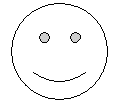 -знаю, но не могу рассказать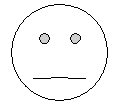 -ничего не понял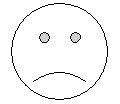 Спасибо за урок! Каждый из вас сегодня получает удостоверение детектива. 